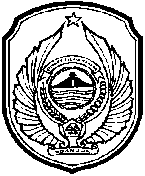 DATA STATISTIK KEUANGAN DAN KEPEGAWAIAN BADAN PUBLIKNoUraianTahunTahunTahunTahunKeteranganNoUraian2021202220232024KeteranganA.Keuangan:Jumlah anggaran pendapatan perangkat daerah (Pemanfaatan Hasil BMD)Jumlah anggaran belanja perangkat daerah9.979.499.8423.888.203.4803.918.452.35512.951.834.818B.Kepegawaian:Jumlah PNS68545248Jumlah PNS menurut tingkat pendidikan:a.	S3---b.	S27886c.	S1/D4138811d.	D3e.	D2f.	D1g.	SMA45353328h.	SMP3333i.	SD----Jumlah PPPK----4.Jumlah THL (Tenaga Harian Lepas)733030305.Jumlah THL menurut tingkat pendidikan:5.a.	S3---5.b.	S25.c.	S1/D464445.d.	D35.e.	D25.f.	D15.g.	SMA672626265.h.	SMP5.i.	SD--